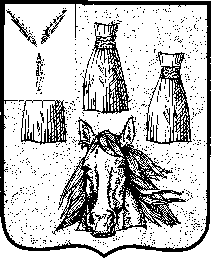 АДМИНИСТРАЦИЯ Самойловского муниципального района Саратовской областиПОСТАНОВЛЕНИЕ16.12.2020 № 11гО проведении публичных слушанийпо проектам внесения изменений в ПЗЗВ соответствии со ст. 33 Градостроительного кодекса Российской Федерации, ст. 28 Федерального закона от 06 октября 2003 года №131-ФЗ «Об общих принципах организации местного самоуправления в Российской Федерации», руководствуясь Уставом Самойловского муниципального района Саратовской области, «Положением о публичных слушаниях, общественных обсуждениях в Самойловского муниципального района Саратовской области», утвержденным решением Муниципального Собрания Самойловского муниципального района Саратовской области от 30.07.2018 № 171, ПОСТАНОВЛЯЮ:1. Вынести на публичные слушания с участием граждан на территории Самойловского муниципального района проекты решений о внесении изменений в решения Муниципального Собрания Самойловского муниципального района Саратовской области:- от 27.02.2017 № 59 «Об утверждении Правил землепользования и застройки Краснознаменского муниципального образования Самойловского муниципального района Саратовской области» согласно приложению 1 к настоящему постановлению;- от 27.02.2017 № 60 «Об утверждении Правил землепользования и застройки Песчанского муниципального образования Самойловского муниципального района Саратовской области» согласно приложению 2 к настоящему постановлению;- от 30.03.2017 №65 «Об утверждении Правил землепользования и застройки Хрущевского муниципального образования Самойловского муниципального района Саратовской области» согласно приложению 3 к настоящему постановлению.2.  Назначить проведение публичных слушаний на 18 января 2021 года в 10-00 час. в здании администрации Самойловского муниципального района, по адресу: р.п. Самойловка, ул. Красная площадь, д.103. Поручить комиссии по подготовке проектов Правил землепользования и застройки территорий муниципальных образований Самойловского муниципального района Саратовской области организацию проведения публичных слушаний по проектам внесения изменений в  решения Муниципального Собрания об утверждении ПЗЗ.4. Замечания и предложения в письменной форме направляются в  комиссию по подготовке проектов Правил землепользования и застройки территорий муниципальных образований Самойловского муниципального района Саратовской области до 15 января 2021 г. в рабочие дни с 8:00 до 17:00 часов по адресу: р.п. Самойловка, ул. Красная площадь, д. 10.5. Настоящее постановление обнародовать 16.12.2020 г. в специальных местах обнародования, разместить на официальном сайте администрации Самойловского муниципального района в сети «Интернет».6. Настоящее постановление вступает в силу со дня его официального обнародования.7. Контроль за настоящим постановлением оставляю за собой.И.о. главы Самойловского муниципальногорайона Саратовской области, первый заместитель главы администрации Самойловского муниципального района                                 В.В. Махова Приложение 1 к постановлению главы Самойловского муниципального района от 16.12.2020 № 11гпроектМуниципальное СобраниеСамойловского муниципального района Саратовской областиРЕШЕНИЕ №____от «___» _________ 2020 г.                                                                               р.п. СамойловкаО внесении изменений в Правила землепользования и застройки Краснознаменского муниципального образования Самойловского муниципального района Саратовской области, утвержденные решением Муниципального Собрания Самойловского муниципального района Саратовской области от 27.02.2017 № 59Руководствуясь Градостроительным кодексом Российской Федерации от 29.12.2004 №190-ФЗ, Федеральным законом от 06.10.2003 года №131-ФЗ «Об общих принципах организации местного самоуправления в Российской Федерации», приказом Министерства экономического развития РФ от 1 сентября 2014 г. N 540 "Об утверждении классификатора видов разрешенного использования земельных участков" (с изменениями и дополнениями), Уставом Самойловского муниципального района Саратовской области Муниципальное Собрание Самойловского муниципального района Саратовской области, РЕШИЛО:1. Внести в «Правила землепользования и застройки Краснознаменского муниципального образования Самойловского муниципального района Саратовской области», утвержденные решением муниципального Собрания Самойловского муниципального района Саратовской области от 27.02.2017 № 59 следующие изменения:1.1. дополнить графическую часть картами градостроительного зонирования с.Воздвиженка и с.Новоалександровка согласно приложению №1 и приложению №2 к настоящему решению;1.2. «Карту градостроительного зонирования п. Краснознаменский» изложить в новой редакции согласно приложению №3 к настоящему решению1.3. в «Зоне застройки индивидуальными жилыми домами Ж1» ст. 27 «Градостроительные регламенты на территории жилой зоны»:а) в таблице «Основные виды разрешенного использования земельных участков и объектов капитального строительства» строку «Коммунальное обслуживание (3.1) заменить на строку «Обслуживание жилой застройки (2.7)»;б) «Вспомогательные виды разрешенного использования» изложить в новой редакции следующего содержания:«Вспомогательные виды разрешенного использования:в) «Условно-разрешенные виды использования земельных участков и объектов капитального строительства» изложить в новой редакции следующего содержания:«Условно-разрешенные виды использования земельных участков и объектов капитального строительства:- не установлены»;1.4. ст. 27 «Градостроительные регламенты на территории жилой зоны» дополнить «Зоной малоэтажной жилой застройки»«2.Зона малоэтажной жилой застройки:Кодовое обозначение зоны (индекс) – Ж2.Основные виды разрешенного использования земельных участков и объектов капитального строительства:Вспомогательные виды разрешенного использования:Условно разрешенные виды использования земельных участков и объектов капитального строительства:-не установлены»1.5. в ст. 28 «Градостроительные регламенты на территориях общественно-деловой зоны»:а) «Вспомогательные виды разрешенного использования» для «Зоны делового, общественного и коммерческого назначения О1» изложить в новой редакции следующего содержания:«Вспомогательные виды разрешенного использования:б) «Вспомогательные виды разрешенного использования» для «Зоны размещения объектов социального и коммунально-бытового обслуживания О2» изложить в новой редакции следующего содержания:«Вспомогательные виды разрешенного использования:в) «Вспомогательные виды разрешенного использования» для Зоны обслуживания объектов, необходимых для осуществления производственной и предпринимательской деятельности О3» изложить в новой редакции следующего содержания:«Вспомогательные виды разрешенного использования:1.6. в ст. 29 «Градостроительные регламенты на территориях инженерно-транспортной инфраструктуры» «Вспомогательные виды разрешенного использования» для «Зоны инженерной инфраструктуры И» изложить в новой редакции следующего содержания: «Вспомогательные виды разрешенного использования:- не установлены»;1.7. в ст. 29 «Градостроительные регламенты на территориях инженерно-транспортной инфраструктуры» «Вспомогательные виды разрешенного использования» для «Зоны транспортной инфраструктуры Т» изложить в новой редакции следующего содержания:«Вспомогательные виды разрешенного использования:1.8. в ст. 30 «Градостроительные регламенты на территориях зон производственного использования» «Вспомогательные виды разрешенного использования» для «Производственной зоны П1» изложить в новой редакции следующего содержания:«Вспомогательные виды разрешенного использования:1.9. в ст. 33 «Градостроительные регламенты на территориях зон рекреационных назначений» «Вспомогательные виды разрешенного использования» изложить в новой редакции следующего содержания:«Вспомогательные виды разрешенного использования:- не установлены».2. Настоящее решение обнародовать ________2020г. в специальных местах обнародования, разместить на официальном сайте http://sam64.ru Самойловского муниципального района в сети «Интернет» и в ФГИС ТП.3. Настоящее решение вступает в силу со дня официального обнародования.4. Контроль за исполнением настоящего решения возложить на постоянную Муниципального Собрания комиссию по агропромышленноленному комплексу и развитию предпринимательства, ЖКХ, вопросам экологии.Глава Самойловского муниципального  района Саратовской области                                                  М.А. МельниковПредседатель Муниципального СобранияСамойловского муниципального района Саратовской области                                                                А.А. СпиваковПриложение №1 к решению Муниципального Собрания Самойловского муниципального района Саратовской области от ________2021 №_____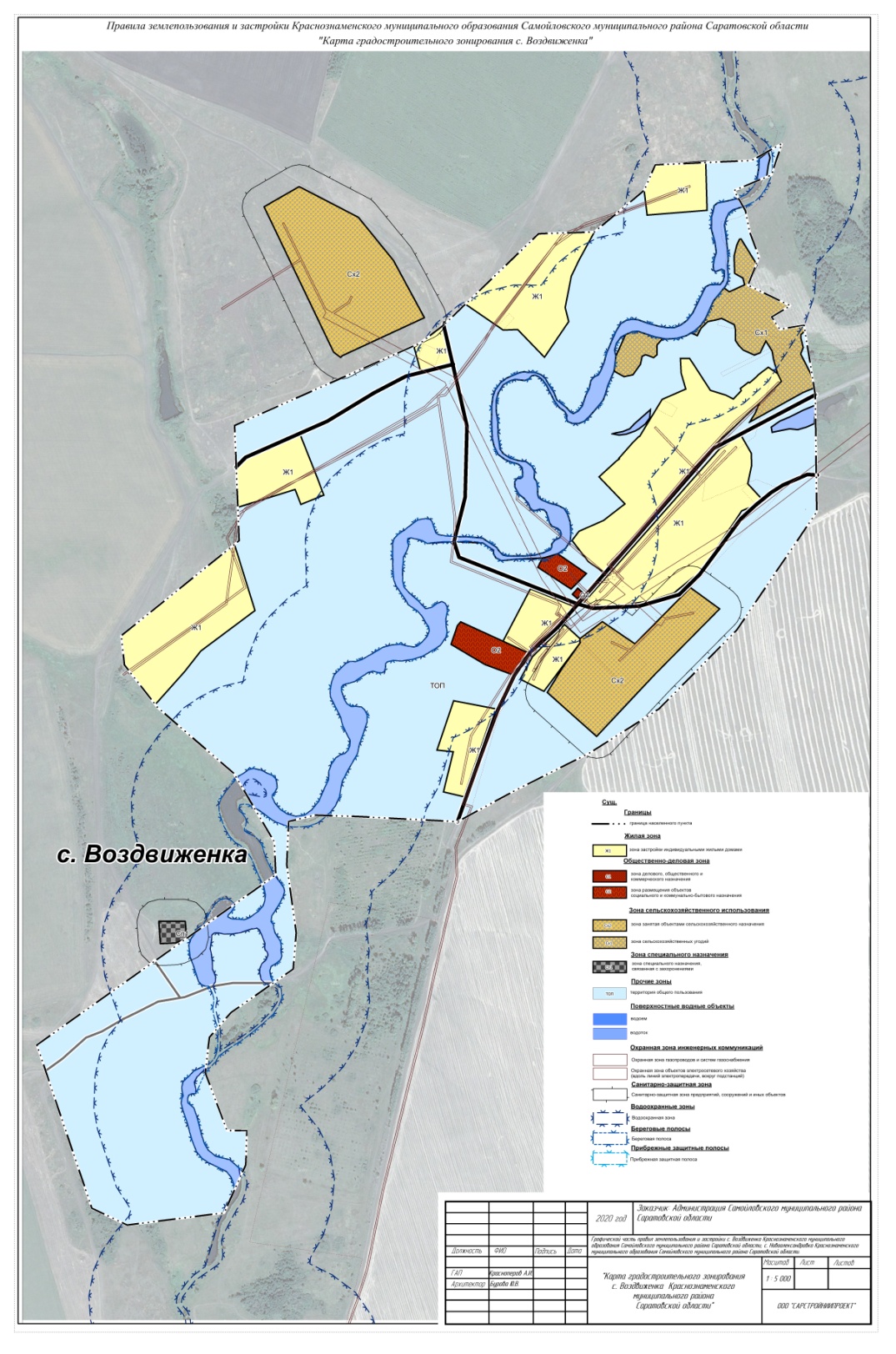 Приложение №2 к решению Муниципального Собрания Самойловского муниципального района Саратовской области от ________2021 №_____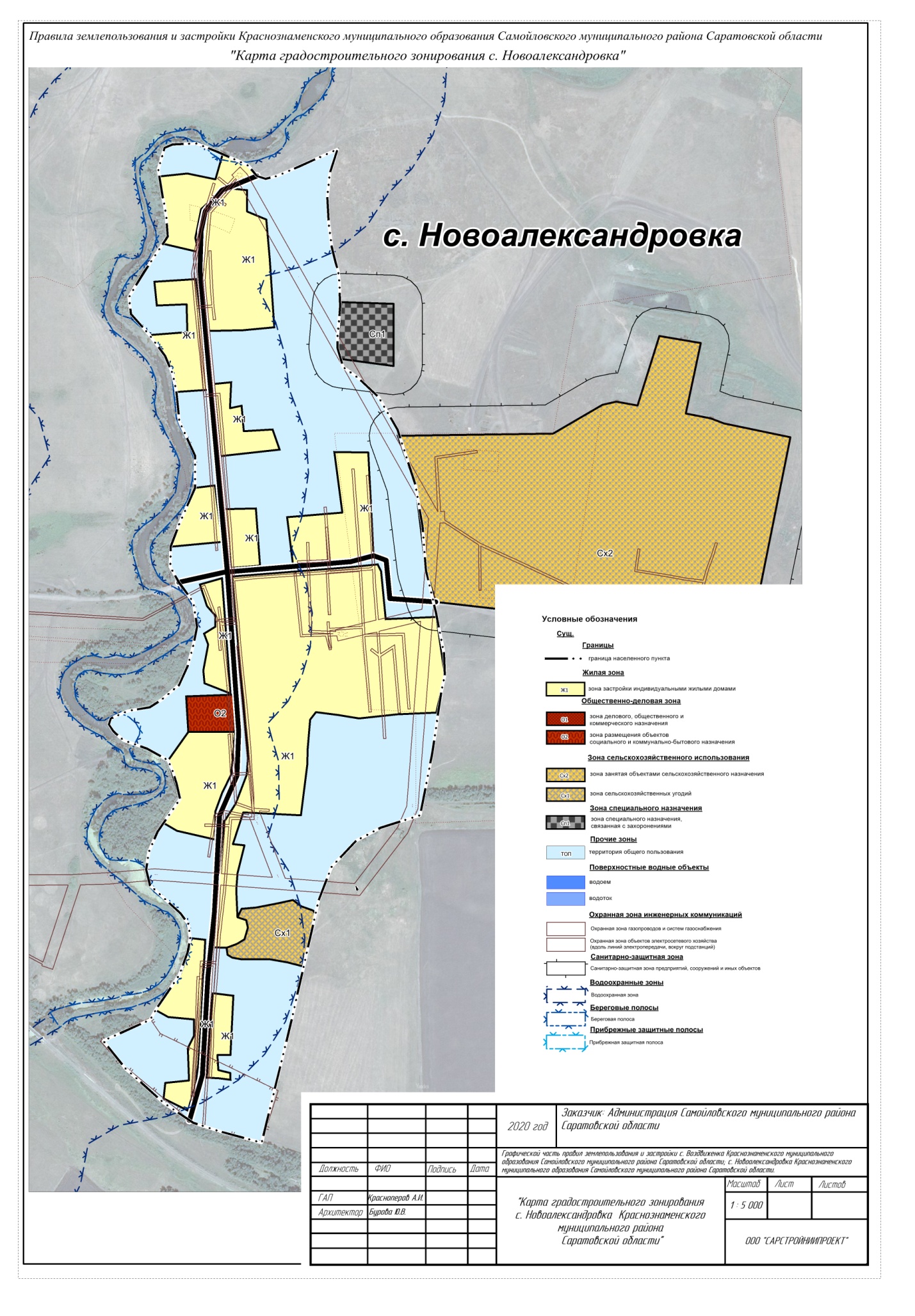 Приложение №3 к решению Муниципального Собрания Самойловского муниципального района Саратовской области от ________2021 №_____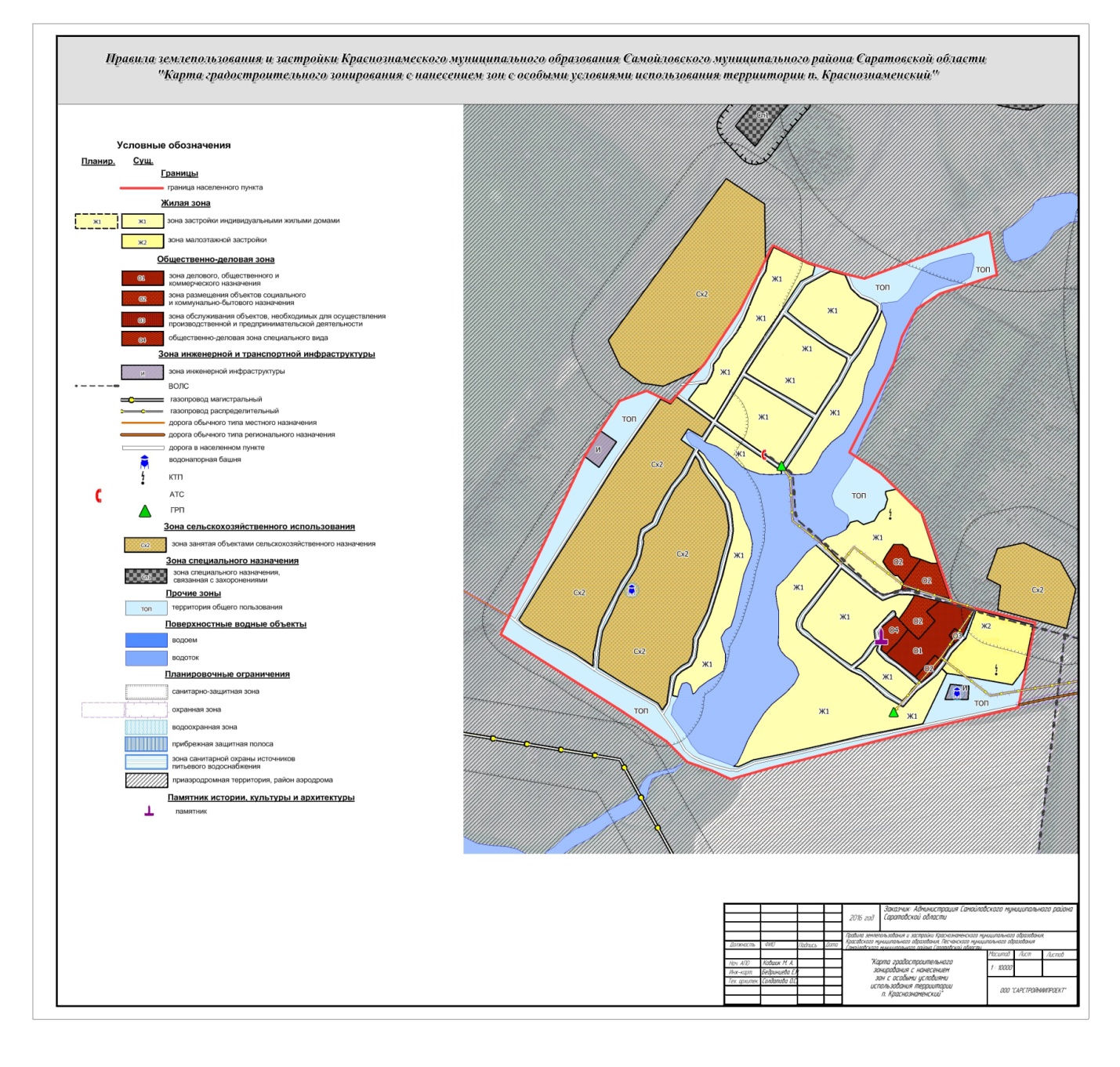 Приложение 2 к постановлению главы Самойловского муниципального района от 16.12.2020 № 11гпроектМуниципальное СобраниеСамойловского муниципального района Саратовской областиРЕШЕНИЕ №____от «___» _________ 2020 г.                                                                               р.п. Самойловка«О внесении изменений в Правила землепользования и застройки Песчанского муниципального образования Самойловского муниципального района Саратовской области, утвержденные решением Муниципального Собрания Самойловского муниципального района Саратовской области от 27.02.2017 года № 60»Руководствуясь Градостроительным кодексом Российской Федерации от 29.12.2004 №190-ФЗ, Федеральным законом от 06.10.2003 года №131-ФЗ «Об общих принципах организации местного самоуправления в Российской Федерации», приказом Министерства экономического развития РФ от 1 сентября 2014 г. N 540 "Об утверждении классификатора видов разрешенного использования земельных участков" (с изменениями и дополнениями), Уставом Самойловского муниципального района Саратовской области Муниципальное Собрание Самойловского муниципального района Саратовской области, РЕШИЛО:1.Внести в «Правила землепользования и застройки Песчанского муниципального образования Самойловского муниципального района Саратовской области», утвержденные решением муниципального Собрания Самойловского муниципального района Саратовской области от 27.02.2017 № 60 следующие изменения:1.1 дополнить графическую часть картой градостроительного зонирования п. Штейнгардт согласно приложению к настоящему решению;1.2. в «Зоне застройки индивидуальными жилыми домами Ж1» ст. 27 «Градостроительные регламенты на территории жилой зоны»:а) в таблице «Основные виды разрешенного использования земельных участков и объектов капитального строительства» строку «Коммунальное обслуживание (3.1) заменить на строку «Обслуживание жилой застройки (2.7)»;б) «Вспомогательные виды разрешенного использования» изложить в новой редакции следующего содержания:«Вспомогательные виды разрешенного использования:в) «Условно-разрешенные виды использования земельных участков и объектов капитального строительства» изложить в новой редакции следующего содержания:«Условно-разрешенные виды использования земельных участков и объектов капитального строительства:- не установлены»;1.3. в ст. 28 «Градостроительные регламенты на территориях общественно-деловой зоны»::а) «Вспомогательные виды разрешенного использования» для «Зоны делового, общественного и коммерческого назначения О1» изложить в новой редакции следующего содержания:«Вспомогательные виды разрешенного использования:б) «Вспомогательные виды разрешенного использования» для «Зоны размещения объектов социального и коммунально-бытового обслуживания О2» изложить в новой редакции следующего содержания:«Вспомогательные виды разрешенного использования:в) «Вспомогательные виды разрешенного использования» для Зоны обслуживания объектов, необходимых для осуществления производственной и предпринимательской деятельности О3» изложить в новой редакции следующего содержания:«Вспомогательные виды разрешенного использования:1.4. в ст. 29 «Градостроительные регламенты на территориях инженерно-транспортной инфраструктуры» «Вспомогательные виды разрешенного использования» для «Зоны инженерной инфраструктуры И» изложить в новой редакции следующего содержания: «Вспомогательные виды разрешенного использования:- не установлены»;1.5. в ст. 29 «Градостроительные регламенты на территориях инженерно-транспортной инфраструктуры» «Вспомогательные виды разрешенного использования» для «Зоны транспортной инфраструктуры Т» изложить в новой редакции следующего содержания:«Вспомогательные виды разрешенного использования:1.6. в ст. 30 «Градостроительные регламенты на территориях зон производственного использования» «Вспомогательные виды разрешенного использования» для «Производственной зоны П1» изложить в новой редакции следующего содержания:«Вспомогательные виды разрешенного использования:1.7. в ст. 33 «Градостроительные регламенты на территориях зон рекреационных назначений» «Вспомогательные виды разрешенного использования» изложить в новой редакции следующего содержания:«Вспомогательные виды разрешенного использования:- не установлены».1.8. в ст. 34 «Градостроительные регламенты прочих зон» «Территория общего пользования»  «Вспомогательные виды разрешенного использования» изложить в новой редакции следующего содержания:«Вспомогательные виды разрешенного использования:2. Настоящее решение обнародовать ________2020г. в специальных местах обнародования, разместить на официальном сайте http://sam64.ru Самойловского муниципального района в сети «Интернет» и в ФГИС ТП.3. Настоящее решение вступает в силу со дня официального обнародования.4. Контроль за исполнением настоящего решения возложить на постоянную Муниципального Собрания комиссию по агропромышленноленному комплексу и развитию предпринимательства, ЖКХ, вопросам экологии.Глава Самойловского муниципального  района Саратовской области                                                  М.А. МельниковПредседатель Муниципального СобранияСамойловского муниципального района Саратовской области                                                                А.А. СпиваковПриложение к решению Муниципального Собрания Самойловского муниципального района Саратовской области от ________2021 №_____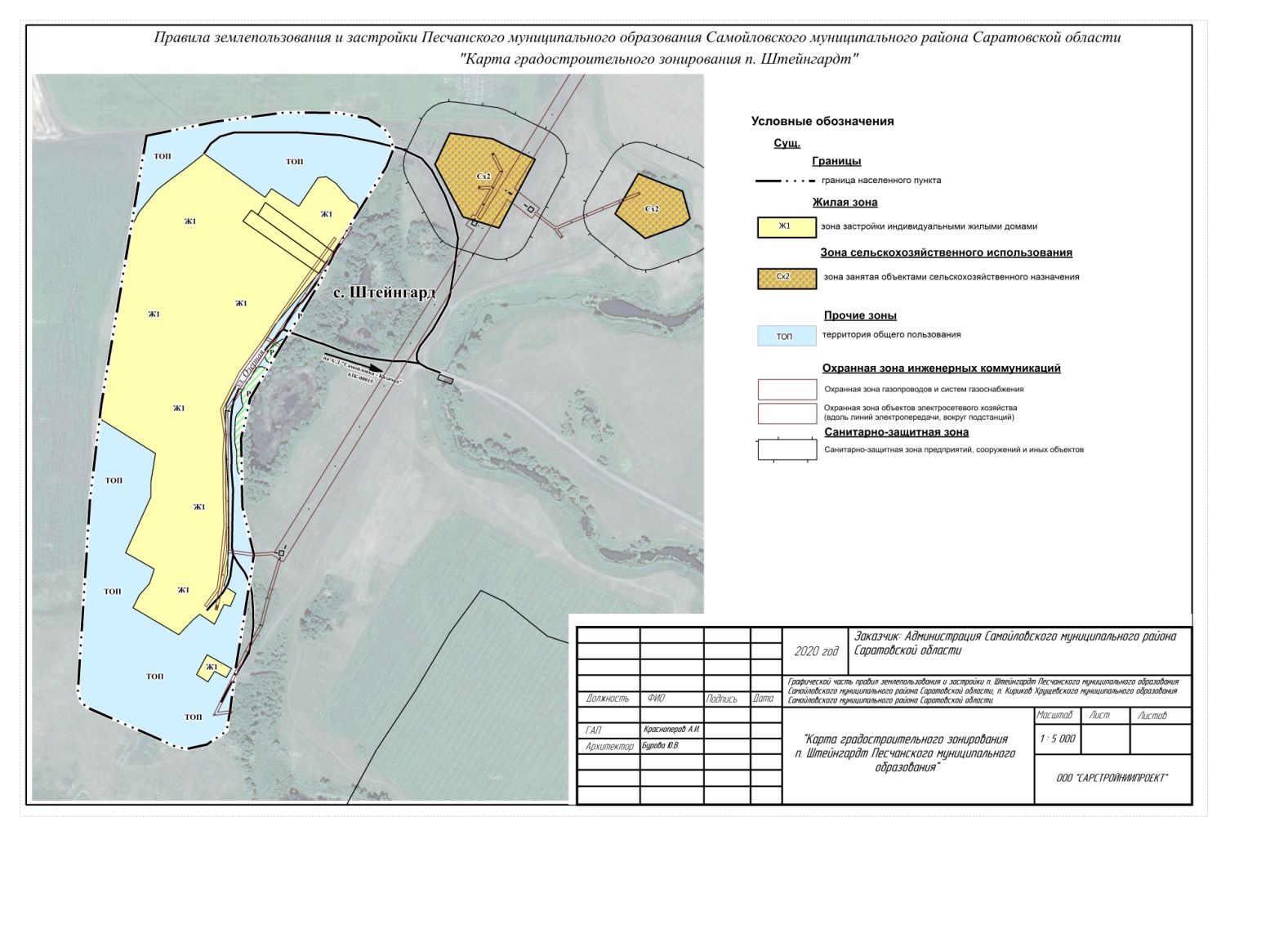 Приложение 3 к постановлению главы Самойловского муниципального района от 16.12.2020 № 11гпроектМуниципальное СобраниеСамойловского муниципального района Саратовской областиРЕШЕНИЕ №____от «___» _________ 2020 г.                                                                               р.п. Самойловка«О внесении изменений в Правила землепользования и застройки Хрущевского муниципального образования Самойловского муниципального района Саратовской области, утвержденные решением Муниципального Собрания Самойловского муниципального района Саратовской области от 30.03.2017 года № 65»Руководствуясь Градостроительным кодексом Российской Федерации от 29.12.2004 №190-ФЗ, Федеральным законом от 06.10.2003 года №131-ФЗ «Об общих принципах организации местного самоуправления в Российской Федерации», приказом Министерства экономического развития РФ от 1 сентября 2014 г. N 540 "Об утверждении классификатора видов разрешенного использования земельных участков" (с изменениями и дополнениями), Уставом Самойловского муниципального района Саратовской области Муниципальное Собрание Самойловского муниципального района Саратовской области, РЕШИЛО:1. Внести в  «Правила землепользования и застройки Хрущевского муниципального образования Самойловского муниципального района Саратовской области», утвержденные решением муниципального Собрания Самойловского муниципального района Саратовской области от 30.03.2017 года № 65 следующие изменения: 1.1 дополнить графическую часть картой градостроительного зонирования п. Кириков согласно приложению к настоящему решению;1.2. в «Зоне застройки индивидуальными жилыми домами Ж1» ст. 27 «Градостроительные регламенты на территории жилой зоны»:а) в таблице «Основные виды разрешенного использования земельных участков и объектов капитального строительства» строку «Коммунальное обслуживание (3.1) заменить на строку «Обслуживание жилой застройки (2.7)»;б) «Вспомогательные виды разрешенного использования» изложить в новой редакции следующего содержания:«Вспомогательные виды разрешенного использования:в) «Условно-разрешенные виды использования земельных участков и объектов капитального строительства» изложить в новой редакции следующего содержания:«Условно-разрешенные виды использования земельных участков и объектов капитального строительства:- не установлены»;1.3. в ст. 28 «Градостроительные регламенты на территориях общественно-деловой зоны»::а) «Вспомогательные виды разрешенного использования» для «Зоны делового, общественного и коммерческого назначения О1» изложить в новой редакции следующего содержания:«Вспомогательные виды разрешенного использования:б) «Вспомогательные виды разрешенного использования» для «Зоны размещения объектов социального и коммунально-бытового обслуживания О2» изложить в новой редакции следующего содержания:«Вспомогательные виды разрешенного использования:в) «Вспомогательные виды разрешенного использования» для Зоны обслуживания объектов, необходимых для осуществления производственной и предпринимательской деятельности О3» изложить в новой редакции следующего содержания:«Вспомогательные виды разрешенного использования:1.4. в ст. 29 «Градостроительные регламенты на территориях инженерно-транспортной инфраструктуры» «Вспомогательные виды разрешенного использования» для «Зоны инженерной инфраструктуры И» изложить в новой редакции следующего содержания: «Вспомогательные виды разрешенного использования:- не установлены»;1.5. в ст. 29 «Градостроительные регламенты на территориях инженерно-транспортной инфраструктуры» «Вспомогательные виды разрешенного использования» для «Зоны транспортной инфраструктуры Т» изложить в новой редакции следующего содержания:«Вспомогательные виды разрешенного использования:1.6. в ст. 30 «Градостроительные регламенты на территориях зон производственного использования» «Вспомогательные виды разрешенного использования» для «Производственной зоны П1» изложить в новой редакции следующего содержания:«Вспомогательные виды разрешенного использования:1.7. в ст. 33 «Градостроительные регламенты на территориях зон рекреационных назначений» «Вспомогательные виды разрешенного использования» изложить в новой редакции следующего содержания:«Вспомогательные виды разрешенного использования:- не установлены».2. Настоящее решение обнародовать ________2020г. в специальных местах обнародования, разместить на официальном сайте http://sam64.ru Самойловского муниципального района в сети «Интернет» и в ФГИС ТП.3. Настоящее решение вступает в силу со дня официального обнародования.4. Контроль за исполнением настоящего решения возложить на постоянную Муниципального Собрания комиссию по агропромышленноленному комплексу и развитию предпринимательства, ЖКХ, вопросам экологии.Глава Самойловского муниципального  района Саратовской области                                                  М.А. МельниковПредседатель Муниципального СобранияСамойловского муниципального района Саратовской области                                                                А.А. СпиваковПриложение к решению Муниципального Собрания Самойловского муниципального района Саратовской области от ________2021 №_____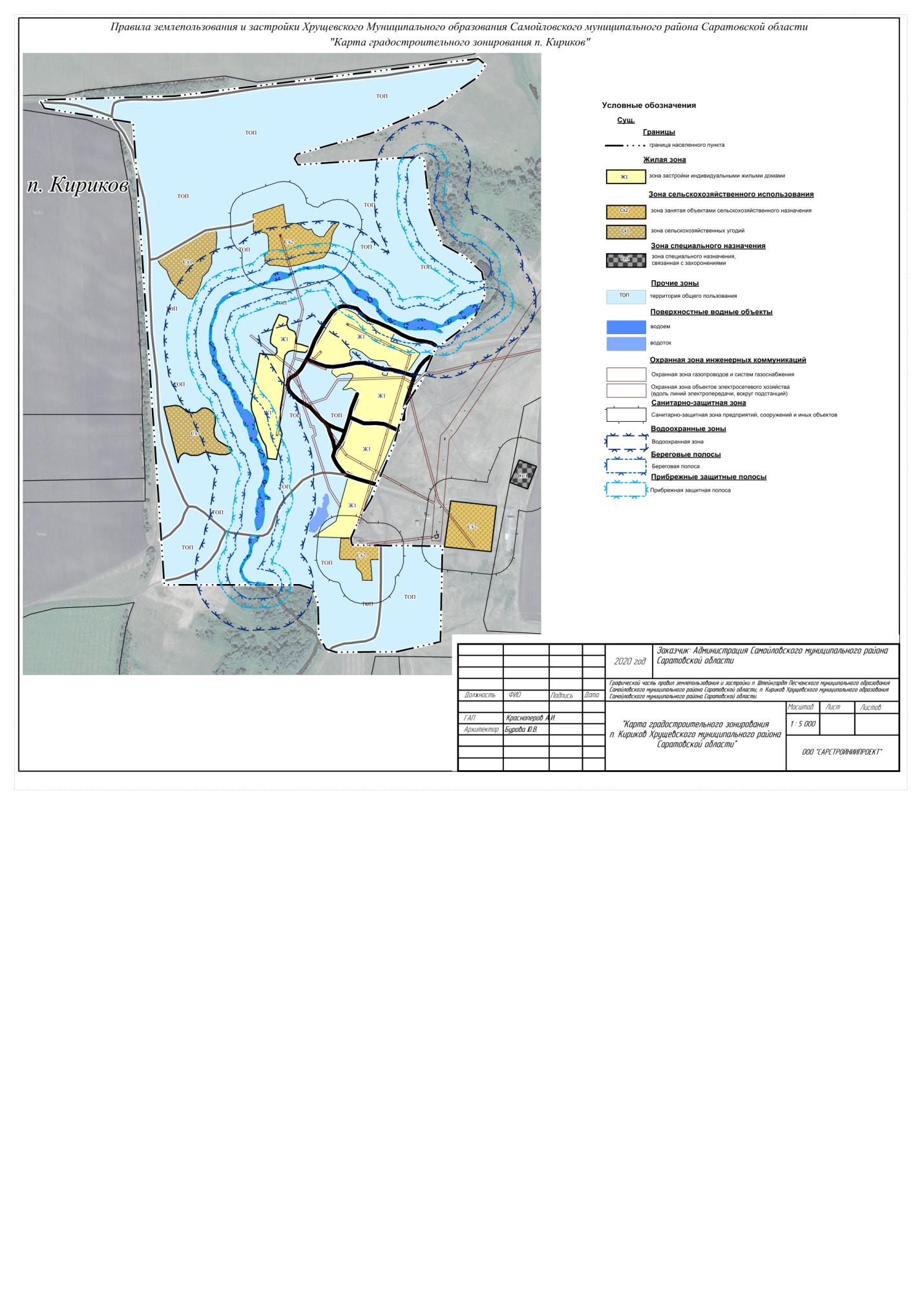 СОГЛАСОВАНОПервый заместитель главыадмин. СМР                                                                                                    В.В. МаховаНачальник отдела арх.,градостр. и ЖКХ                                                                                            Е.Н. СероваКонсультант-юрист                                                                                        Н.А. КрюченкоПроект подготовил                                                                                      И.В. КамышанскаяВид использованияПредельные параметры разрешенного строительства, реконструкции объектов капитального строительстваХранение автотранспорта (2.7.1)Не подлежат установлениюВид использованияПредельные параметры разрешенного строительства, реконструкции объектов капитального строительстваМалоэтажная многоквартирная жилая застройка (2.1.1);1.Предельные (минимальные и (или) максимальные) размеры земельных участков:площадь земельного участка – от 800 до 5000 кв. м;ширина земельного участка – от 10 до 100 м;длина земельного участка – от 10 до 100 м.2.Минимальные отступы от границ земельных участков: отступ от границ земельных участков до зданий, строений, сооружений – не менее 3 м со стороны лицевого фасада и не менее 3 м со стороны фасада противоположного лицевому.3.Предельное количество этажей – не более 3 этажей.4.Максимальная высота жилого дома – 12 м.5.Максимальный процент застройки в границах земельного участка – 60 %.6.Иные показатели - высота ограждения земельных участков – не более .Примечание:1.Допускается блокировка хозяйственных построек на смежных приусадебных участках по взаимному согласию собственников жилого дома, а также блокировка хозяйственных построек к основному строению.2.Высота зданий:высота ворот гаражей – не более .3.Вспомогательные строения, за исключением гаражей, размещать со стороны улиц не допускается.Блокированная жилая застройка (2.3)1.Предельные (минимальные и (или) максимальные) размеры земельных участков:площадь земельного участка – от 800 до 5000 кв. м;ширина земельного участка – от 10 до 100 м;длина земельного участка – от 10 до 100 м.2.Минимальные отступы от границ земельных участков: отступ от границ земельных участков до зданий, строений, сооружений – не менее 3 м со стороны лицевого фасада и не менее 3 м со стороны фасада противоположного лицевому.3.Предельное количество этажей – не более 3 этажей.4.Максимальная высота жилого дома – 12 м.5.Максимальный процент застройки в границах земельного участка – 60 %.6.Иные показатели - высота ограждения земельных участков – не более .Примечание:1.Допускается блокировка хозяйственных построек на смежных приусадебных участках по взаимному согласию собственников жилого дома, а также блокировка хозяйственных построек к основному строению.2.Высота зданий:высота ворот гаражей – не более .3.Вспомогательные строения, за исключением гаражей, размещать со стороны улиц не допускается.Обслуживание жилой застройки (2.7);Не подлежат установлению.Площадь земельных участков принимать при проектировании объектов в соответствии с требованиями к размещению таких объектов в зоне объектов культуры и искусства СНиП, технических регламентов, СанПиН, и др. документов.Земельные участки общего пользования. Содержание данного вида разрешенного использования включает в себя содержание видов разрешенного использования с кодами 12.0.1 -12.0.2 классификатора видов разрешенного использования ЗУНе подлежат установлению.При новом строительстве устанавливаются в соответствии с документами по планировке территорииВид использованияПредельные параметры разрешенного строительства, реконструкции объектов капитального строительстваХранение автотранспорта (2.7.1)Не подлежат установлениюВид использованияПредельные параметры разрешенного строительства, реконструкции объектов капитального строительстваКоммунальное обслуживание (3.1)Не подлежит установлениюПлощадь земельных участков принимать при проектировании объектов в соответствии с требованиями к размещению таких объектов в зоне объектов культуры и искусства СНиП, технических регламентов, СанПин, и др. документов.Вид использованияПредельные параметры разрешенного строительства, реконструкции объектов капитального строительстваКоммунальное обслуживание (3.1)Не подлежит установлениюПлощадь земельных участков принимать при проектировании объектов в соответствии с требованиями к размещению таких объектов в зоне объектов культуры и искусства СНиП, технических регламентов, СанПин, и др. документов.Вид использованияПредельные параметры разрешенного строительства, реконструкции объектов капитального строительстваКоммунальное обслуживание (3.1)Не подлежит установлениюПлощадь земельных участков принимать при проектировании объектов в соответствии с требованиями к размещению таких объектов в зоне объектов культуры и искусства СНиП, технических регламентов, СанПин, и др. документов.Вид использованияПредельные параметры разрешенного строительства, реконструкции объектов капитального строительстваКоммунальное обслуживание (3.1)Не подлежит установлениюПлощадь земельных участков принимать при проектировании объектов в соответствии с требованиями к размещению таких объектов в зоне объектов культуры и искусства СНиП, технических регламентов, СанПин, и др. документов.Вид использованияПредельные параметры разрешенного строительства, реконструкции объектов капитального строительстваКоммунальное обслуживание (3.1)Не подлежит установлениюПлощадь земельных участков принимать при проектировании объектов в соответствии с требованиями к размещению таких объектов в зоне объектов культуры и искусства СНиП, технических регламентов, СанПин, и др. документов.Вид использованияПредельные параметры разрешенного строительства, реконструкции объектов капитального строительстваХранение автотранспорта (2.7.1)Не подлежат установлениюВид использованияПредельные параметры разрешенного строительства, реконструкции объектов капитального строительстваКоммунальное обслуживание (3.1)Не подлежит установлениюПлощадь земельных участков принимать при проектировании объектов в соответствии с требованиями к размещению таких объектов в зоне объектов культуры и искусства СНиП, технических регламентов, СанПин, и др. документов.Вид использованияПредельные параметры разрешенного строительства, реконструкции объектов капитального строительстваКоммунальное обслуживание (3.1)Не подлежит установлениюПлощадь земельных участков принимать при проектировании объектов в соответствии с требованиями к размещению таких объектов в зоне объектов культуры и искусства СНиП, технических регламентов, СанПин, и др. документов.Вид использованияПредельные параметры разрешенного строительства, реконструкции объектов капитального строительстваКоммунальное обслуживание (3.1)Не подлежит установлениюПлощадь земельных участков принимать при проектировании объектов в соответствии с требованиями к размещению таких объектов в зоне объектов культуры и искусства СНиП, технических регламентов, СанПин, и др. документов.Вид использованияПредельные параметры разрешенного строительства, реконструкции объектов капитального строительстваКоммунальное обслуживание (3.1)Не подлежит установлениюПлощадь земельных участков принимать при проектировании объектов в соответствии с требованиями к размещению таких объектов в зоне объектов культуры и искусства СНиП, технических регламентов, СанПин, и др. документов.Вид использованияПредельные параметры разрешенного строительства, реконструкции объектов капитального строительстваКоммунальное обслуживание (3.1)Не подлежит установлениюПлощадь земельных участков принимать при проектировании объектов в соответствии с требованиями к размещению таких объектов в зоне объектов культуры и искусства СНиП, технических регламентов, СанПин, и др. документов.Вид использованияПредельные параметры разрешенного строительства, реконструкции объектов капитального строительстваКоммунальное обслуживание (3.1)Не подлежит установлениюПлощадь земельных участков принимать при проектировании объектов в соответствии с требованиями к размещению таких объектов в зоне объектов культуры и искусства СНиП, технических регламентов, СанПин, и др. документов.Вид использованияПредельные параметры разрешенного строительства, реконструкции объектов капитального строительстваХранение автотранспорта (2.7.1)Не подлежат установлениюВид использованияПредельные параметры разрешенного строительства, реконструкции объектов капитального строительстваКоммунальное обслуживание (3.1)Не подлежит установлениюПлощадь земельных участков принимать при проектировании объектов в соответствии с требованиями к размещению таких объектов в зоне объектов культуры и искусства СНиП, технических регламентов, СанПин, и др. документов.Вид использованияПредельные параметры разрешенного строительства, реконструкции объектов капитального строительстваКоммунальное обслуживание (3.1)Не подлежит установлениюПлощадь земельных участков принимать при проектировании объектов в соответствии с требованиями к размещению таких объектов в зоне объектов культуры и искусства СНиП, технических регламентов, СанПин, и др. документов.Вид использованияПредельные параметры разрешенного строительства, реконструкции объектов капитального строительстваКоммунальное обслуживание (3.1)Не подлежит установлениюПлощадь земельных участков принимать при проектировании объектов в соответствии с требованиями к размещению таких объектов в зоне объектов культуры и искусства СНиП, технических регламентов, СанПин, и др. документов.Вид использованияПредельные параметры разрешенного строительства, реконструкции объектов капитального строительстваКоммунальное обслуживание (3.1)Не подлежит установлениюПлощадь земельных участков принимать при проектировании объектов в соответствии с требованиями к размещению таких объектов в зоне объектов культуры и искусства СНиП, технических регламентов, СанПин, и др. документов.Вид использованияПредельные параметры разрешенного строительства, реконструкции объектов капитального строительстваКоммунальное обслуживание (3.1)Не подлежит установлениюПлощадь земельных участков принимать при проектировании объектов в соответствии с требованиями к размещению таких объектов в зоне объектов культуры и искусства СНиП, технических регламентов, СанПин, и др. документов.